Roberson-Evans Memorial ConcertAll Proceeds to Benefit Mercy Keepers Food Pantry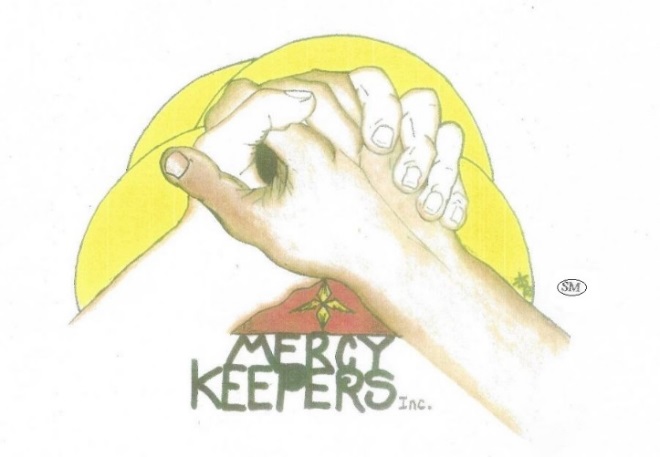 Date:		Saturday, November 5, 2016Time:	5:00pmLocation:  	20th Street Church of Christ					825 20th Street South					St. Petersburg, FL  33712$5 Admission Fee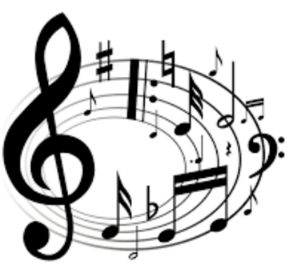 Come enjoy great singing and entertainment from all over the Tampa Bay Area while benefiting a community service organization dedicated to helping others.